Western Australia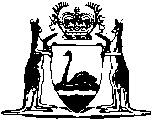 Energy Operators (Powers) Act 1979Energy Operators (Western Power Corporation) (Charges) By-laws 1996		These by-laws were repealed by the Energy Operators (Western Power Corporation) (Charges) Repeal By-laws 2006 as at 1 Apr 2006 (see Gazette 31 Mar 2006 p. 1163).Western AustraliaEnergy Operators (Western Power Corporation) (Charges) By-laws 1996Contents1.	Citation	12.	Commencement	13.	Interpretation	14.	Electricity charges	25.	Application of residential tariffs	36.	Meter rental	37.	Fees	48.	Payment	49.	Rebates and reduced fees	410.	Calculation of charges	611.	Change in rates	612.	Prescribed rate of interest under section 62(16) of the Act	6Schedule 1 — Charges for electricity supplied from South West interconnected systemSchedule 2 — Charges for electricity supplied from Pilbara power system and regional power systemsDivision 1 — Pilbara Power SystemDivision 2 — Regional Power SystemsSchedule 3 — Street lightingSchedule 4 — Meter rentalSchedule 5 — FeesNotes	Compilation table	28Defined termsWestern AustraliaEnergy Operators (Powers) Act 1979Energy Operators (Western Power Corporation) (Charges) By-laws 19961.	Citation 		These by-laws may be cited as the Energy Operators (Western Power Corporation) (Charges) By-laws 1996 1.	[By-law 1 amended in Gazette 15 Jan 2002 p.157.]2.	Commencement 		These by-laws come into operation on 1 July 1996.3.	Interpretation 		In these by-laws, unless the contrary intention appears — 	“dwelling” means a house, flat, home unit or other place of residence used solely for residential purposes;	“half-hourly maximum demand” means the maximum demand in kilowatts recorded during the accounting period concerned in any period of half an hour;	“off peak” means any period other than on peak;	“on peak” means the periods between 8.00 a.m. and 10.00 p.m. Monday to Friday;	“Pilbara power system” means the electrical system from which electricity generated at one or more of the power stations at Dampier, Cape Lambert and Port Hedland, respectively, is supplied to consumers;	“quarter” means a period of 3 months commencing on 1 July, 1 October, 1 January or 1 April;	“regional power system” means any electrical system of or conducted by the Western Power Corporation from which electricity is supplied to consumers, other than the South West interconnected system and the Pilbara power system;	“residential tariff” means Tariff A1, B1 or A2;	“Singapore Gas Oil Price” means the Singapore Gas Oil 0.5%S midpoint of the Product Price Assessments for Singapore/Japan Cargoes — 	(a)	as amended from time to time and published by Platt’s in the Oilgram Price Report; and	(b)	as expressed in Australian dollars per litre and including the rate of duty imposed by item 11(C)(2)(a) of the Schedule to the Excise Tariff Act 1921 of the Commonwealth;	“South West interconnected system” means the electrical system from which electricity generated at one or more of the power stations at Kwinana, Muja, Collie and Pinjar, respectively, is supplied to consumers;	“Tariff” followed by a designation means the tariff so designated in Schedule 1 or 2;	“unit”, in relation to a charge for electricity, means one kilowatt hour.	[By-law 3 amended in Gazette 31 Dec 1998 p. 7707-8; 20 Jun 2000 p. 3013; 15 Jan 2002 p. 159.]4.	Electricity charges 	(1)	The charges to be paid by consumers for electricity supplied by the Western Power Corporation — 	(a)	from any part of the South West interconnected system, are those specified in, or calculated in accordance with, Schedule 1;	(b)	from any part of the Pilbara power system or from a regional power system, are those specified in, or calculated in accordance with, Schedule 2;	(c)	partly from one system, and partly from another system, referred to in paragraph (a) or (b), are those calculated by the Western Power Corporation on the basis of Schedules 1 and 2 according to the source of supply from time to time; and	(d)	in respect of street lighting, are those specified in Schedule 3.	(2)	Any question as to which source of supply was utilized is to be determined by the Western Power Corporation.	[By-law 4 amended in Gazette 15 Jan 2002 p.159.]5.	Application of residential tariffs 	(1)	A consumer is entitled to be supplied on the basis of a residential tariff only if — 	(a)	the premises supplied consist of a dwelling; and	(b)	the supply is not used for any industrial, commercial, business, or general purpose.	(2)	Notwithstanding that any premises would not otherwise be treated as a dwelling for the purposes of this by-law, a residential tariff may be applied if the premises or any part of the premises is independently supplied and separately metered solely for the purpose of a residential supply.6.	Meter rental 	(1)	A consumer supplied by the Western Power Corporation with electricity is liable to pay the rental specified in Schedule 4 in respect of each subsidiary meter used to meter the supply.	(2)	Sub-bylaw (1) does not apply to a consumer if — 	(a)	the premises supplied consist of a dwelling;	(b)	the supply is not used for any industrial, commercial, business, or general purpose; and	(c)	the master account is supplied under a residential tariff.	[By-law 6 amended in Gazette 15 Jan 2002 p.159.]7.	Fees 		The fees specified in Schedule 5 are payable in respect of the matters specified in that Schedule.8.	Payment 	(1)	A consumer supplied by the Western Power Corporation must pay the appropriate charges specified in the Schedules within 14 days of demand being made by the Western Power Corporation.	(2)	Subject to section 124(4a) of the Act, if payment of a charge exceeding $1 000 is not made in full within the period referred to in sub-bylaw (1), the consumer must pay an additional amount by way of interest at the rate of 12.75% per annum calculated on a daily basis.	(3)	An amount payable under sub-bylaw (1) or (2) is recoverable in any court of competent jurisdiction as a debt due to the Western Power Corporation.	[By-law 8 amended in Gazette 15 Jan 2002 p. 159.]9.	Rebates and reduced fees 	(1)	Where electricity is supplied to a consumer who is an eligible person, for use at his or her principal place of residence and the consumer is charged on the basis of a Tariff A1 or A2, the consumer is entitled to a rebate equal to the fixed charge payable under that tariff for that residence.	(2)	Where a consumer who is charged on the basis of Tariff A1 or A2 for electricity supplied by the Western Power Corporation satisfies the Western Power Corporation that electricity supplied to the consumer has been delivered to and used at premises occupied by an eligible person as his or her principal place of residence, the consumer is entitled to a rebate equal to the fixed charge payable under that tariff for those premises.	(3)	Where a fixed charge is payable for multiple dwellings and there is a dwelling in respect of which the rebate is not payable, for the purposes of ascertaining the amount of the rebate payable the amount of the fixed charge payable in respect of the first dwelling shall be taken to relate to a dwelling in respect of which a rebate is not payable.	(4)	A person who comes within paragraph (a) or (b) of the definition of “eligible person” in sub-bylaw (5) and who is entitled to a rebate under this by-law is also — 	(a)	exempted from payment of the account establishment fee specified in item 1 of Schedule 5; and	(b)	entitled to pay the reduced meter testing fee specified in item 6(b) of Schedule 5.	(5)	In this by-law — 	“eligible person” means a person who satisfies the Western Power Corporation that the person holds — 	(a)	a — 	(i)	Health Care Card;	(ii)	Commonwealth seniors health card; or	(iii)	Pensioner Concession Card,		issued by the Department of Social Security of the Government of the Commonwealth;	(b)	a Repatriation Health Card, issued by the Department of Veterans’ Affairs of the Government of the Commonwealth, that indicates on it that the person is totally and permanently incapacitated, a war widow or a dependant; or	(c)	a Seniors’ Card issued by the Office of Seniors’ Interests of the Government of the State.	[By-law 9 amended in Gazette 24 Jun 1997 p. 2978; 20 Jun 2000 p. 3013; 15 Jan 2002 p. 159; 28 Jun 2002 p. 3064.] 10.	Calculation of charges 	(1)	Where a charge per unit specified in Schedule 1 or 2, depends on the number of units consumed per day the charge per unit is to be based on the average daily consumption in the accounting period.	(2)	Where, for the purpose of ascertaining a charge under Tariff N2, a rate in cents per unit is to be calculated in accordance with a formula, the rate is to be rounded to the nearest one hundredth of one cent except where an amount calculated falls halfway between 2 consecutive one hundredths of one cent, in which case the rate is to be rounded to the nearest even one hundredth of one cent.	(3)	Where a charge calculated in accordance with a Schedule is an amount which is not a whole number multiple of 5 cents the amount shall be rounded up or down, as the case may be, to the nearest whole number multiple of 5 cents.11.	Change in rates 		Where during any accounting period a change in the applicable rate of charges occurs, the charge payable may be adjusted by reference to the date on which the change is to take effect or by reference to the date on which the change is applied to any applicable account whichever results in the lower charge.12.	Prescribed rate of interest under section 62(16) of the Act 		For the purposes of section 62(16) of the Act, the rate at which interest is to be paid, or given credit for, by the Western Power Corporation is 7.8%.	[By-law 12 amended in Gazette 15 Jan 2002 p. 159.]Schedule 1 — Charges for electricity supplied from South West interconnected system[by-laws 3, 4(1) and 10(1)]TARIFF L1General SupplyLow/Medium Voltage TariffThis tariff is available for low/medium voltage supply.A fixed charge at the rate of 26.57 cents per day.Plus all metered consumption at the rate of — 	17.47 cents per unit for the first 1 650 units per day.	15.76 cents per unit per day for all units exceeding 1 650 units.TARIFF M1General SupplyHigh Voltage TariffThis tariff is available for consumers supplied at 6.6kV, 11kV, 22kV or 33kV or such higher voltage as the Western Power Corporation may approve.A fixed charge at the rate of 26.57 cents per day.Plus all metered consumption at the rate of — 	16.88 cents per unit for the first 1 650 units per day.	15.16 cents per unit per day for all units exceeding 1 650 units.TARIFF R1Time of Use TariffThis tariff consists of a fixed charge and energy charges dependent on the time of day and day of the week. It is subject to the conditions that the consumer agrees to take the tariff for a minimum of 12 months and pays the Tariff R1 “time-of-use meter” installation fee set out in Schedule 5.Tariff	Fixed charge of $1.09 per day.	Energy charge — 	(a)	on peak energy charge — 		19.13 cents per unit;	(b)	off peak energy charge — 		5.90 cents per unit.TARIFF S1Low/Medium Voltage Time Based Demand and Energy TariffThis tariff is available for low/medium voltage supply.The tariff consists of a minimum charge and demand and energy charges dependent on the time of day and day of the week and is subject to the undermentioned conditions.Tariff	Minimum charge at the rate of $229.53 per day.	Demand charge 58.31 cents per day multiplied by — 	(a)	the on peak half-hourly maximum demand; or	(b)	30% of the off peak half-hourly maximum demand,	whichever is the greater.	Energy charge — 	(a)	on peak energy charge 8.36 cents per unit;	(b)	off peak energy charge 5.29 cents per unit.Conditions for Tariff S1Minimum period of contractConsumer to agree to take the tariff for a minimum period of 12 months.Power factorPower factor is to be 0.8 or better during the on peak period.The Western Power Corporation reserves the right to levy a charge of 41.06 cents per day per kVAR for the kVAR necessary to improve the power factor to 0.8 lagging in any period during which the power factor at the time of the consumer’s maximum demand is less than 0.8.TARIFF T1High Voltage Time Based Demand and Energy TariffThis tariff is available to consumers supplied at 6.6kV, 11kV, 22kV or 33kV or such higher voltage as the Western Power Corporation may approve.The tariff consists of a minimum charge and demand and energy charges dependent on the time of day and day of the week and is subject to the undermentioned conditions.Tariff	Minimum charge at the rate of $295.11 per day.	Demand charge 52.00 cents per day multiplied by — 	(a)	the on peak half-hourly maximum demand; or	(b)	30% of the off peak half-hourly maximum demand,	whichever is the greater.	Energy charge — 	(a)	on peak energy charge 7.61 cents per unit;	(b)	off peak energy charge 5.07 cents per unit.Conditions for Tariff T1Minimum period of contractConsumer to agree to take the tariff for a minimum period of 12 months.Ownership of high voltage equipmentThis tariff applies to consumers who own all equipment except tariff metering equipment on the load side of the consumer’s high voltage terminals.Power factorPower factor is to be 0.8 or better during the on peak period.The Western Power Corporation reserves the right to levy a charge of 41.06 cents per day per kVAR for the kVAR necessary to improve the power factor to 0.8 lagging in any period during which the power factor at the time of the consumer’s maximum demand is less than 0.8.STANDBY CHARGESApplicable to consumers with their own generation and supplied on Tariffs L1, R1, S1, M1 or T1.(Payable in addition to charges under those tariffs and subject to conditions below.)	(a)	In the case of Tariff L1 or R1.		Standby charge — 5.72 cents per day per kW.		Based on the difference between — 		total half-hourly maximum demand and normal half-hourly maximum demand.	(b)	In the case of Tariff S1.		Standby charge — 5.72 cents per day per kW.		Based on the difference between — 		(i)	total half-hourly maximum demand and normal half-hourly maximum demand; or		(ii)	total half-hourly maximum demand and registered half-hourly maximum demand,		whichever is less.	(c)	In the case of Tariff M1.		Standby charge — 5.10 cents per day per kW.		Based on the difference between total half-hourly maximum demand and normal half-hourly maximum demand.	(d)	In the case of Tariff T1.		Standby charge — 5.10 cents per day per kW.		Based on the difference between — 		(i)	total half-hourly maximum demand and normal half-hourly maximum demand; or		(ii)	total half-hourly maximum demand and registered half-hourly maximum demand,		whichever is less.Conditions for provision of standby serviceThe consumer to pay for the cost of all additional mains and equipment necessary to provide the standby service. The standby service agreement will be for a minimum period of 12 months. Thereafter the consumer will be required to give 6 months notice in writing to the Western Power Corporation of intention to terminate the agreement.The “normal half-hourly maximum demand” will be assessed by the Western Power Corporation and will be based on loading normally supplied from the Western Power Corporation’s supply.Notwithstanding the Western Power Corporation’s assessment, in any accounting period the normal half-hourly maximum demand is taken to be not less than — The “total half-hourly maximum demand” will be assessed by the Western Power Corporation as the consumer’s expected half-hourly minimum demand on the Western Power Corporation’s system without the consumer’s generation equipment in operation.The difference between total half-hourly maximum demand and normal half-hourly maximum demand will not exceed — 	(a)	the capacity of the consumer’s generation equipment; or	(b)	the expected maximum loading of such generation equipment, as assessed by the Western Power Corporation.TARIFF A1Residential TariffThis tariff is available for residential use only.A fixed charge at the rate of — 	25.57 cents per day.Plus all metered consumption at the rate of — 	13.94 cents per unit.For multiple dwellings supplied through one metered supply point the fixed charge is at the rate of — 	(a)	25.57 cents per day for the first dwelling; and	(b)	19.86 cents per day for each additional dwelling.TARIFF B1Residential Water Heating TariffThis tariff is available for residential water heating during a 6 hour period between the hours of 11.00 p.m. and 6.00 a.m. for installations approved by the Western Power Corporation. Other single phase hardwired appliances may be connected in conjunction with the water heater.A fixed charge at the rate of — 	12.84 cents per day.Plus all metered consumption at the rate of — 	7.10 cents per unit.For multiple dwellings supplied through one metered supply point the fixed charge is at the rate of — 	12.84 cents per day for each dwelling supplied.TARIFF C1Special Community Service TariffThis tariff is available for small voluntary and charitable organisations, subject to the undermentioned conditions.TariffFixed charge at the rate of 25.57 cents per day.Plus all metered consumption at the rate of — 	13.94 cents per unit for the first 20 units per day.	17.47 cents for the next 1 630 units per day.	15.76 cents per unit per day for all units exceeding 1 650 units.Conditions for Tariff C1For the purposes of this tariff the consumer must comply with the following conditions.	(1)	The consumer must — 	(a)	be a direct customer of the Western Power Corporation;	(b)	be a voluntary, non-profit making organisation;	(c)	be classified as being tax exempt under section 23 of the Income Tax Assessment Act 1936 of the Commonwealth;	(d)	provide a public service, which is available to any member of the public without discrimination;	(e)	not be a Commonwealth, State or local government department, instrumentality or agency; and	(f)	not receive the major part of its funding from any organisation mentioned in paragraph (e).	(2)	A consumer seeking supply under this tariff must make an application to the Western Power Corporation in writing accompanied by evidence which clearly demonstrates that the consumer meets all the conditions listed in item (1).TARIFF D1Special Tariff for Certain PremisesThis tariff is available for premises wholly used by a charitable or benevolent organisation for providing residential accommodation other than for commercial gain, being premises for which Tariff A1 is not available.A fixed charge at the rate of — 	25.57 cents per day,and where in accordance with this tariff there is deemed to be more than one equivalent domestic residence in the premises, an additional — 	19.86 cents per day,for each equivalent domestic residence except the first that is deemed to be in the premises.Plus all metered consumption at the rate of — 	13.94 cents per unit.For the purposes of this tariff the number of equivalent domestic residences to be in particular premises is ascertained by dividing the facility’s total bed capacity by 5 and, where the quotient is not a whole number, by increasing it to the next highest whole number.TARIFF K1General Supply with Residential TariffThis tariff is available for premises where the circuit wiring is not separate and the electricity is used partly for general purposes and partly for residential purposes.A fixed charge at the rate of 25.57 cents per day.Plus all metered consumption at the rate of — 	13.94 cents per unit for the first 20 units per day.	17.47 cents per unit for the next 1 630 units per day.	15.76 cents per unit per day for all units exceeding 1 650 units.TARIFF W1Traffic Light InstallationsA charge of $1.61 per day per kilowatt of the total installed wattage.	[Schedule 1 inserted in Gazette 20 Jun 2000 p. 3014-19; amended in Gazette 15 Jan 2002 p. 159.]Schedule 2 — Charges for electricity supplied from Pilbara power system and regional power systems[by-laws 3, 4(1) and 10(1)]Division 1 — Pilbara Power SystemTARIFF L2General SupplyLow/Medium Voltage TariffThis tariff is available for low/medium voltage supply.A fixed charge at the rate of 26.57 cents per day.Plus all metered consumption at the rate of — 	17.47 cents per unit for the first 1 650 units per day.	15.76 cents per unit per day for all units exceeding 1 650 units.TARIFF M2General SupplyHigh Voltage TariffThis tariff is available for consumers supplied at 6.6kV, 11kV, 22kV or 33kV or such higher voltage as the Western Power Corporation may approve.A fixed charge at the rate of 26.57 cents per day.Plus all metered consumption at the rate of — 	16.88 cents per unit for the first 1 650 units per day.	15.16 cents per unit per day for all units exceeding 1 650 units.TARIFF P2Cost of Supply TariffState, Commonwealth and Foreign Government instrumentalities supplied from the Pilbara power system only.TariffFixed charge at the rate of 31.31 cents per day.Plus all metered consumption at the rate of 20.77 cents per unit.TARIFF A2Residential TariffThis tariff is available for residential use only.A fixed charge at the rate of 25.57 cents per day.Plus all metered consumption at the rate of — 	13.94 cents per unit.For multiple dwellings supplied through one metered supply point the fixed charge is at the rate of — 	(a)	25.57 cents per day for the first dwelling; and	(b)	19.86 cents per day for each additional dwelling.TARIFF C2Special Community Service TariffThis tariff is available for small voluntary and charitable organisations, subject to the undermentioned conditions.TariffFixed charge at the rate of 25.57 cents per day.Plus all metered consumption at the rate of — 	13.94 cents per unit for the first 20 units per day.	17.47 cents for the next 1 630 units per day.	15.76 cents per unit per day for all units exceeding 1 650 units.Conditions for Tariff C2For the purposes of this tariff the consumer must comply with the following conditions.	(1)	The consumer must — 		(a)	be a direct customer of the Western Power Corporation;		(b)	be a voluntary, non-profit making organisation;		(c)	be classified as being tax exempt under section 23 of the Income Tax Assessment Act 1936 of the Commonwealth;		(d)	provide a public service, which is available to any member of the public without discrimination;		(e)	not be a Commonwealth, State or local government department, instrumentality or agency; and		(f)	not receive the major part of its funding from any organisation mentioned in paragraph (e).	(2)	A consumer seeking supply under this tariff must make an application to the Western Power Corporation in writing accompanied by evidence which clearly demonstrates that the consumer meets all the conditions listed in item (1).TARIFF D2Special Tariff for Certain PremisesThis tariff is available for premises wholly used by a charitable or benevolent organisation for providing residential accommodation other than for commercial gain, being premises for which Tariff A2 is not available.A fixed charge at the rate of — 	25.57 cents per day,and where in accordance with this tariff there is deemed to be more than one equivalent domestic residence in the premises, an additional — 	19.86 cents per day,for each equivalent domestic residence except the first that is deemed to be in the premises.Plus all metered consumption at the rate of — 	13.94 cents per unit.For the purpose of this tariff the number of equivalent domestic residences deemed to be in particular premises is ascertained by dividing the facility’s total bed capacity by 5 and, where the quotient is not a whole number, by increasing it to the next highest whole number.TARIFF K2General Supply with Residential TariffThis tariff is available for premises where the circuit wiring is not separate and the electricity is used partly for general purposes and partly for residential purposes.A fixed charge at the rate of 25.57 cents per day.Plus all metered consumption at the rate of — 	13.94 cents per unit for the first 20 units per day.	17.47 cents per unit for the next 1 630 units per day.	15.76 cents per unit per day for all units exceeding 1 650 units.TARIFF W2Traffic Light InstallationsA charge of $2.62 per day per kilowatt of the total installed wattage.Division 2 — Regional Power SystemsTARIFF L2General SupplyLow/Medium Voltage TariffThis tariff is available for low/medium voltage supply.A fixed charge at the rate of 26.57 cents per day.Plus all metered consumption at the rate of — 	17.47 cents per unit for the first 1 650 units per day.	15.76 cents per unit per day for all units exceeding 1 650 units.TARIFF M2General SupplyHigh Voltage TariffThis tariff is available for consumers supplied at 6.6kV, 11kV, 22kV or 33kV or such higher voltage as the Western Power Corporation may approve.A fixed charge at the rate of 26.57 cents per day.Plus all metered consumption at the rate of —	16.88 cents per unit for the first 1 650 units per day.	15.16 cents per unit per day for all units exceeding 1 650 units.TARIFF N2Cost of Supply TariffState, Commonwealth and Foreign Government instrumentalities supplied from a regional power system only.A fixed charge at the rate of 31.31 cents per day.Plus all metered consumption at the rate (in cents per unit) calculated in accordance with the following formula and by-law 10(2) — 	Where	R is the rate to be calculated; and	P is the Singapore Gas Oil Price.TARIFF A2Residential TariffThis tariff is available for residential use only.A fixed charge at the rate of 25.57 cents per day.Plus all metered consumption at the rate of — 	13.94 cents per unit.For multiple dwellings supplied through one metered supply point the fixed charge is at the rate of —	(a)	25.57 cents per day for the first dwelling; and	(b)	19.86 cents per day for each additional dwelling.TARIFF C2Special Community Service TariffThis tariff is available for small voluntary and charitable organisations, subject to the following conditions.TariffA fixed charge at the rate of 25.57 cents per day.Plus all metered consumption at the rate of —	13.94 cents per unit for the first 20 units per day.	17.47 cents for the next 1 630 units per day.	15.76 cents per unit per day for all units exceeding 1 650 units.Conditions for Tariff C2For the purposes of this tariff the consumer must comply with the following conditions.	(1)	The consumer must —		(a)	be a direct customer of the Western Power Corporation;		(b)	be a voluntary, non-profit making organisation;		(c)	be classified as being tax exempt under section 23 of the Income Tax Assessment Act 1936 of the Commonwealth;		(d)	provide a public service, which is available to any member of the public without discrimination;		(e)	not be a Commonwealth, State or local government department, instrumentality or agency; and		(f)	not receive the major part of its funding from any organisation mentioned in paragraph (e).	(2)	A consumer seeking supply under this tariff must make an application to the Western Power Corporation in writing accompanied by evidence which clearly demonstrates that the consumer meets all the conditions listed in item (1).TARIFF D2Special Tariff for Certain PremisesThis tariff is available for premises wholly used by a charitable or benevolent organisation for providing residential accommodation other than for commercial gain, being premises for which Tariff A2 is not available.A fixed charge at the rate of — 	25.57 cents per day,and where in accordance with this tariff there is deemed to be more than one equivalent domestic residence in the premises, an additional —	19.86 cents per day,for each equivalent domestic residence except the first that is deemed to be in the premises.Plus all metered consumption at the rate of —	13.94 cents per unit.For the purpose of this tariff the number of equivalent domestic residences deemed to be in particular premises is ascertained by dividing the facility’s total bed capacity by 5 and, where the quotient is not a whole number, by increasing it to the next highest whole number.TARIFF K2General Supply with Residential TariffThis tariff is available for premises where the circuit wiring is not separate and the electricity is used partly for general purposes and partly for residential purposes.A fixed charge at the rate of 25.57 cents per day.Plus all metered consumption at the rate of — 	13.94 cents per unit for the first 20 units per day.	17.47 cents per unit for the next 1 630 units per day.	15.76 cents per unit per day for all units exceeding 1 650 units.TARIFF W2Traffic Light InstallationsA charge of $2.62 per day per kilowatt of the total installed wattage.	[Schedule 2 inserted in Gazette 20 Jun 2000 p. 3019-26; amended in Gazette 15 January 2002 p. 157-158 and 159.]Schedule 3 — Street lighting [by-law 4(1)]Wattage Groups — Fitting Types — Switching Hours	[Schedule 3 inserted in Gazette 20 Jun 2000 p. 3026-7.]Schedule 4 — Meter rental[by-law 6(1)]The rental payable in respect of a subsidiary meter is 15.97 cents per day.Note:	Subsidiary meters are available on application for purposes approved by the Western Power Corporation.	[Schedule 4 inserted in Gazette 20 Jun 2000 p. 3027; amended in Gazette 15 Jan 2002 p. 159.]Schedule 5 — Fees[by-laws 7 and 9(4)]	[Schedule 5 inserted in Gazette 28 June 2002 p. 3064-5; amended in Gazette 27 Jun 2003 p. 2386.]Notes1	This is a compilation of the Energy Operators (Western Power Corporation) (Charges) By-laws 1996 and includes the amendments made by the other written laws referred to in the following table.Compilation table2	The Electricity Corporation (Charges) Amendment By-laws (No. 2) 1998 bl. 6 (as amended in Gazette 20 Jun 2000 p. 3028) reads as follows:“6.	Transitional provisions for regional consumers formerly subject to Tariff R2	(1)	Despite by-law 4 of these by-laws, a regional consumer who, immediately prior to the commencement of these by-laws, was being charged for the supply of electricity under Tariff R2, shall continue to pay at a rate calculated by reference to the 1997/1998 financial year’s total cost to that consumer, but is to be subject to an annual cumulative increase on the yearly rate of 7% per annum, until the total payable under the increasing rate is equal to or greater than the amount that would be payable under Tariff L2, in which case the consumer is to be billed at the rate set out in Tariff L2 for that year and for all following years.	(2)	The fixed rate of $1.57 per day imposed by Tariff R2 continues to apply to a regional consumer while that consumer is subject to sub-bylaw (1).	(3)	Despite sub-bylaw (1), a regional consumer who, immediately prior to the commencement of these by-laws, was being charged for the supply of electricity under Tariff R2, may (by agreement between the consumer and the Corporation) choose to pay for consumption at the rate set out in Tariff L2, at any time during which the consumer would otherwise be subject to sub-bylaw (1), after which the consumer is to be billed at the rate set out in Tariff L2 for that year and for all following years.”.3	Now know as the Energy Operators (Western Power Corporation) (Charges) By-laws 1996; citation changed (see note under bl. 1).Defined terms[This is a list of terms defined and the provisions where they are defined.  The list is not part of the law.]Defined term	Provision(s)dwelling	3eligible person	9(5)half-hourly maximum demand	3off peak	3on peak	3Pilbara power system	3quarter	3regional power system	3residential tariff	3Singapore Gas Oil Price	3South West interconnected system	3Tariff	3unit	3	kWh registered for the accounting period	24 x (number of days in the accounting period) x 0.4Lamp DetailsLamp DetailsLamp DetailsLamp DetailsLamp DetailsLamp DetailsLamp DetailsItemWattageTypeFitting and Pole TypeMidnight Switch-off (Obsolescent) Cents per day1.15 a.m. Switch-off Cents per dayDawn Switch-off Cents per dayStreet lighting on current offer and for existing servicesStreet lighting on current offer and for existing servicesStreet lighting on current offer and for existing servicesStreet lighting on current offer and for existing servicesStreet lighting on current offer and for existing servicesStreet lighting on current offer and for existing servicesStreet lighting on current offer and for existing servicesZ.0150Mercury VapourAny . . . . . .17.0917.4718.77Z.0280Mercury VapourAny . . . . . .20.1420.5922.65Z.03125Mercury VapourAny . . . . . .24.9125.7128.63Z.04140Sodium . . . . . . . . . .Crosswalk
Any Pole
25.49
26.32
29.65Z.07250100% Consumer
Cost M.V. Type WLuminaire, Any Pole
30.90
32.47
38.33Z.10400100% Consumer
Cost M.V. Type WLuminaire, Any Pole
45.77
48.17
57.32Z.13150100% Consumer
Cost H.P. SodiumLuminaire, Any Pole
23.60
24.45
29.29Z.15250100% Consumer
Cost H.P. SodiumLuminaire, Any Pole
34.97
36.82
44.02Z.18per kilowattAuxiliary Lighting in Public PlacesService by Negotiation
100.16
105.74
127.62Street lighting for existing services onlyStreet lighting for existing services onlyStreet lighting for existing services onlyStreet lighting for existing services onlyStreet lighting for existing services onlyStreet lighting for existing services onlyStreet lighting for existing services onlyZ.05250Mercury VapourOpen Fitting, Any Pole
40.04
41.60
47.48Z.06400Mercury VapourOpen Fitting, Luminaire
54.92
57.32
66.43Z.0825050% E.C. Cost
M.V. Type WLuminaire, Wood Poles
35.47
37.02
42.90Z.09250100% E.C. Cost
M.V. Type WLuminaire, Wood Poles
40.04
41.60
47.48Z.1140050% E.C. Cost
M.V. Type WLuminaire, Wood Poles
50.34
52.75
61.86Z.12400100% E.C. Cost
M.V. Type WLuminaire, Wood Poles
54.92
57.32
66.43Z.14150100% E.C. Cost
H.P. SodiumLuminaire, Any Pole
36.39
37.25
42.06Z.1625050% E.C. Cost
H.P. SodiumLuminaire, Any Pole
41.81
43.69
50.87Z.17250100% E.C. Cost
H.P. SodiumLuminaire, Any Pole
48.64
50.54
57.72Z.5160IncandescentAny . . . . . .17.0917.4718.79Z.52100IncandescentAny . . . . . .17.0917.4718.79Z.53200IncandescentAny . . . . . .20.1420.5922.65Z.54300IncandescentAny . . . . . .24.9125.7128.63Z.55500IncandescentOpen Fitting, Any Pole
40.04
41.60
47.48Z.5640FluorescentOpen Fitting, Any Pole
17.09
17.47
18.79Z.5780FluorescentOpen Fitting, Any Pole
20.14
20.59
22.65Z.58160Fluorescent—28.1628.5633.13Description of feeAmount1.	Non-refundable account establishment fee payable on the establishment or transfer of an account . . . . 1.	Non-refundable account establishment fee payable on the establishment or transfer of an account . . . . $27.502.	Three phase residential installation — 	(a)	new installation or replacement of single phase meter . . . . . . . . . . . . . . . . . 	(b)	installation of subsidiary three phase meter (each installation) . . . . . . . . . . . . 2.	Three phase residential installation — 	(a)	new installation or replacement of single phase meter . . . . . . . . . . . . . . . . . 	(b)	installation of subsidiary three phase meter (each installation) . . . . . . . . . . . . $240.40$148.503.	Non-refundable reconnection fee where supply has been terminated for non-payment of charges or for any other lawful reason. . . . . . . . . . . . . . . . . . . . . . 3.	Non-refundable reconnection fee where supply has been terminated for non-payment of charges or for any other lawful reason. . . . . . . . . . . . . . . . . . . . . . $27.504.	Connection to standard public telephone facility where supply not independently metered (per day)4.	Connection to standard public telephone facility where supply not independently metered (per day)30.68 cents5.	Temporary supply connection — 5.	Temporary supply connection — 	(a)	single phase (overhead) . . . . . . . . . . . . . 	(a)	single phase (overhead) . . . . . . . . . . . . . $300.00	(b)	three phase (overhead) . . . . . . . . . . . . . . 	(b)	three phase (overhead) . . . . . . . . . . . . . . $600.006.	Meter testing — 6.	Meter testing — 	(a)	standard meter testing fee . . . . . . . . . . . 	(a)	standard meter testing fee . . . . . . . . . . . $152.00	(b)	reduced meter testing fee . . . . . . . . . . . . 	(b)	reduced meter testing fee . . . . . . . . . . . . $139.807.	Disconnection of overhead service leads following unauthorised reconnection . . . . . . . . . . . . . . . . . . . . 7.	Disconnection of overhead service leads following unauthorised reconnection . . . . . . . . . . . . . . . . . . . . $190.008.	Meter reading where reading requested by consumer . . . . . . . . . . . . . . . . . . . . . . . . . . . . . . . . . 8.	Meter reading where reading requested by consumer . . . . . . . . . . . . . . . . . . . . . . . . . . . . . . . . . $19.209.	Supply of electricity to standard railway crossing lights (per day) . . . . . . . . . . . . . . . . . . . . . . . . . . . . . 9.	Supply of electricity to standard railway crossing lights (per day) . . . . . . . . . . . . . . . . . . . . . . . . . . . . . 39.22 cents10.	Overdue account notices . . . . . . . . . . . . . . . . . . . . . 10.	Overdue account notices . . . . . . . . . . . . . . . . . . . . . $3.8011.	Tariff R1 “time-of-use meter” installation fee . . . . 11.	Tariff R1 “time-of-use meter” installation fee . . . . $709.00CitationGazettalCommencementElectricity Corporation (Charges) By-laws 1996 325 Jun 1996 p. 2875-981 Jul 1996 (see bl. 2)Electricity Corporation (Charges) Amendment By-laws 199724 Jun 1997 p. 2978-801 Jul 1997 (see bl. 2)Electricity Corporation (Charges) Amendment By-laws 199824 Jul 1998 p. 38881 Aug 1998 (see bl. 2)Electricity Corporation (Charges) Amendment By-laws (No. 2) 1998 231 Dec 1998 p.7407-12 
(as amended 20 Jun 2000 p. 3028)1 Jan 1999 (see bl. 2)Electricity Corporation (Charges) Amendment By-laws 19996 Aug 1999 p. 372815 Aug 1999 (see bl. 2)Electricity Corporation (Charges) Amendment By-laws 200020 Jun 2000 p. 3012-281 Jul 2000 (see bl. 2)Electricity Corporation (Charges) Amendment By-laws 200115 Jan 2002 p. 157-915 Jan 2002 Energy Operators (Western Power Corporation) (Charges) Amendment By-laws 200228 Jun 2002 p. 3064-51 Jul 2002 (see bl. 2)Energy Operators (Western Power Corporation) (Charges) Amendment By-laws 200327 Jun 2003 p. 2385-61 Jul 2003 (see bl. 2)These by-laws were repealed by the Energy Operators (Western Power Corporation) (Charges) Repeal By-laws 2006 as at 1 Apr 2006 (see Gazette 31 Mar 2006 p. 1163)These by-laws were repealed by the Energy Operators (Western Power Corporation) (Charges) Repeal By-laws 2006 as at 1 Apr 2006 (see Gazette 31 Mar 2006 p. 1163)These by-laws were repealed by the Energy Operators (Western Power Corporation) (Charges) Repeal By-laws 2006 as at 1 Apr 2006 (see Gazette 31 Mar 2006 p. 1163)